Vārds_________________Uzvārds_________________________Darba lapa “Draudzība”Aizpildi Venna diagrammu, parādot, kādas ir līdzības un atšķirības starp draudzību tiešsaistē un draudzību dzīvē !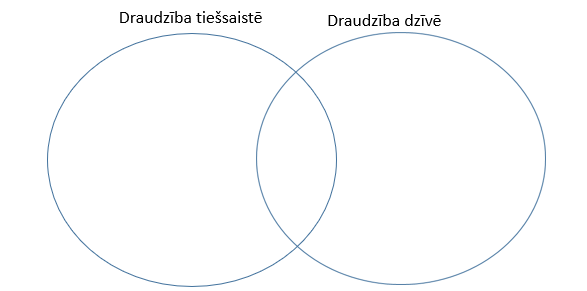 